Infofolder facturatie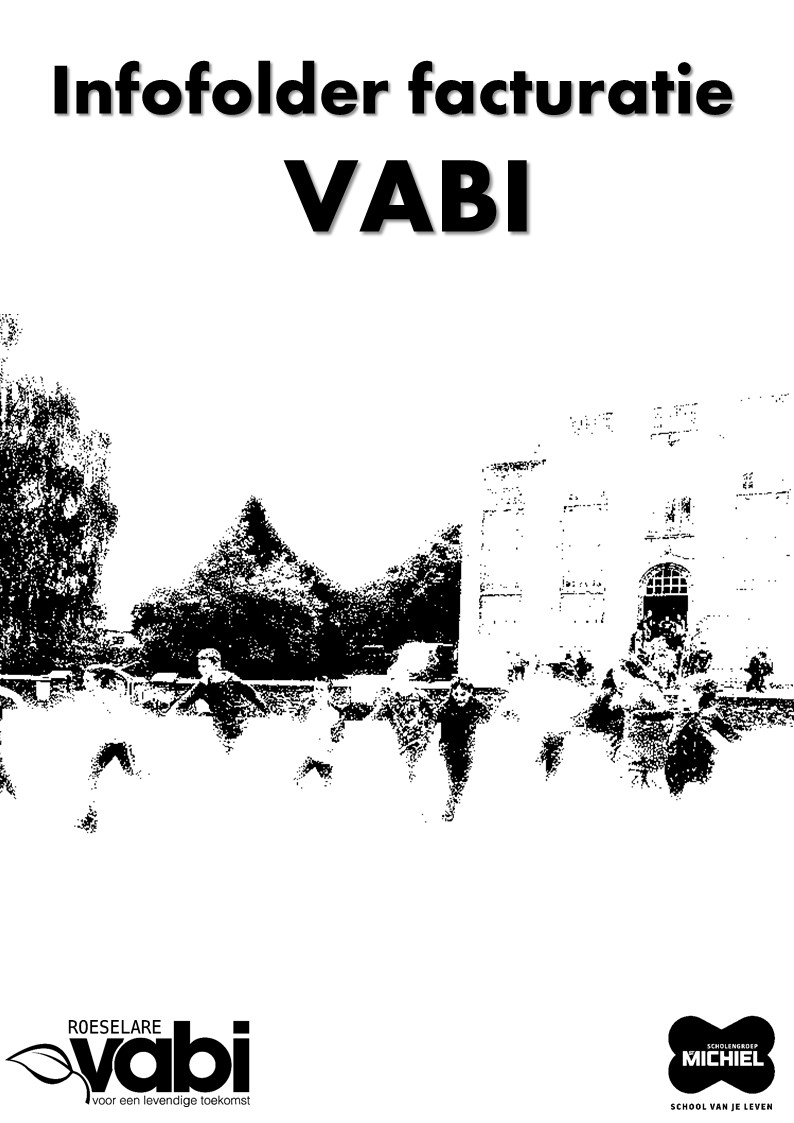 VABI
4 BSOGOED OM WETEN…
KOSTEN BESPARENUw uitbetaler van het Groeipakket zal jaarlijks onderzoeken of uw zoon of dochter in aanmerking komt voor een schooltoeslag en deze uitbetalen. Met vragen hierover kan u terecht het gratis informatienummer van de Vlaamse overheid: 1700.Afhankelijk van uw ziekenfonds hebt u recht op een beperkte tussenkomst van één of meerdere schooluitstappen per schooljaar. Onze boekhouding zal hiervoor een formulier op naam voorzien.We proberen als school de kosten voor de leerlingen zo laag mogelijk te houden. Dit onder andere bij het maken van kopieën en het vastleggen van uitstappen en andere initiatieven. De boeken zijn vaak duur. Onze school doet ook hier een inspanning om de prijs te drukken. Waar mogelijk wordt gewerkt met leerwerkboeken en sommige theorieboeken kunnen tweedehands aangekocht worden.Leerlingen van het derde en vierde jaar werken op school met een eigen laptop. De laptops kunnen aangekocht worden op school tegen een  democratische prijs.  Dit onder meer door  financiële steun van het Vlaams Ministerie van Onderwijs en Vorming.FACTURENEr zijn vijf vaste betaalmomenten per schooljaar: boekenverkoop - herfstvakantie - kerstvakantie - paasvakantie - einde schooljaar (uitzonderlijk is er een factuur voor de krokusvakantie bij grote bedragen, zoals de afbetaling van een laptop, of de voorschotten op een eindejaarsreis)De facturen worden per mail verstuurd naar de ouders van wie we een emailadres hebben.Bij een echtscheidingssituatie stuurt de boekhouding een originele factuur naar beide ouders. Rappels worden eveneens naar beide ouders verstuurd, ook al betaalde één van beide ouders zijn of haar deel. Dit is een wettelijke verplichting voor de boekhouding. U hebt 30 dagen de tijd om een factuur te betalen. Daarna komt de factuur in het systeem van rappels met extra kosten en eventueel incasso terecht.Bij betaalmoeilijkheden of vragen over een factuur, kan u contact opnemen met Carl Marichal (051 26 47 18 - carl.marichal@sint-michiel.be). Er wordt samen naar een passende oplossing gezocht.Bij betaalmoeilijkheden is onder andere een gespreide betaling van de schoolrekening mogelijk. Dit kan eveneens besproken worden met Carl Marichal. Dit kan ook aangevraagd worden bij de boekhouding (boekhouding.campus@sint-michiel.be)Een financieel probleem tussen ouders en school, willen we graag samen met de ouders bespreken en oplossen. We zullen de leerling hier niet mee belasten.Bij afwezigheid van een leerling kunnen bepaalde kosten toch worden aangerekend. Het gaat om vaste kosten, zoals een busrit bij een uitstap, die anders op de rekeningen van de andere leerlingen terecht komen. 4 BD4 BL4 BTBoeken laatste week augustusBoeken laatste week augustusBoeken laatste week augustusVaste kosten:Vaste kosten:Hand- en werkboeken Hand- en werkboeken 133,55131,55131,55WerkbroekWerkbroek41,8941,8941,89VABI-polo14,1614,1614,16VABI-sweaterVABI-sweater18,2718,2718,27VeiligheidsschoenenVeiligheidsschoenen30,5830,5830,58Totaal238,45236,45236,45Variabele kosten:Variabele kosten:BodywarmerBodywarmer24,0524,0524,05BroeksriemBroeksriem4,514,514,51Werkbroek met kniebeschermersWerkbroek met kniebeschermersWerkbroek met kniebeschermers47,1247,1247,12Totaal75,6875,6875,68Periode 1: herfstvakantiePeriode 1: herfstvakantiePeriode 1: herfstvakantieVaste kosten:Vaste kosten:Kopieën: 0,043/stuk13,7423,749,83Stage/studiereis 3-daagse ZonnegloedStage/studiereis 3-daagse ZonnegloedStage/studiereis 3-daagse ZonnegloedDe Nieuwe DreveDe Nieuwe Dreve8,008,008,00RapportmapjeRapportmapje1,401,401,40Totaal23,1433,1419,23Variabele kosten:Variabele kosten:Maaltijdkaart (eenmalig aan te kopen)Maaltijdkaart (eenmalig aan te kopen)Maaltijdkaart (eenmalig aan te kopen)1,001,001,00Warme maaltijden 4x/weekWarme maaltijden 4x/weekWarme maaltijden 4x/week(5,1/mltd)173,40173,40173,40Vieruurtje 3x/weekVieruurtje 3x/week(1,85/4-u)37,0037,0037,00Huur kluis16,0016,0016,00Totaal227,40227,40227,40Periode 2: kerstvakantiePeriode 2: kerstvakantiePeriode 2: kerstvakantieVaste kosten:Vaste kosten:Kopieën: 0,043/stuk7,418,149,92Deelname verkeersweekDeelname verkeersweekDeelname verkeersweek3,003,003,00Klasfoto2,002,002,00Pasfoto5,205,205,20Totaal17,6118,3420,12Variabele kosten:Variabele kosten:Warme maaltijden 4x/weekWarme maaltijden 4x/weekWarme maaltijden 4x/week(5,1/mltd)137,70137,70137,70Vieruurtje 3x/weekVieruurtje 3x/week(1,85/4-u)25,9025,9025,90Studie 1ste TrimStudie 1ste Trim18,0018,0018,00Abonnement boektoppersAbonnement boektoppersAbonnement boektoppers19,9519,9519,95Totaal201,55201,55201,55Periode 3: paasvakantiePeriode 3: paasvakantiePeriode 3: paasvakantieVaste kosten:Vaste kosten:Kopieën: 19,579,037,83huur praktijkkluishuur praktijkkluis16,0016,0016,00Sportdag (keuze-afhankelijk)Sportdag (keuze-afhankelijk)Sportdag (keuze-afhankelijk)25,0025,0025,00Bezoek champignonbedrijfBezoek champignonbedrijfBezoek champignonbedrijf1,35Totaal60,5751,3848,83Variabele kosten:Variabele kosten:Warme maaltijden 4x/weekWarme maaltijden 4x/weekWarme maaltijden 4x/week(5,1/mltd)260,10260,10260,10Vieruurtje 3x/weekVieruurtje 3x/week(1,85/4-u)37,0037,0037,00Studie 2de en 3de trimStudie 2de en 3de trim20,0020,0020,00solidariteitsmaalsolidariteitsmaal5,005,005,00Totaal322,10322,10322,10Periode 4: 30 juniPeriode 4: 30 juniPeriode 4: 30 juniVaste kosten:Vaste kosten:Kopieën: 12,3213,3711,50Bezoek RIHOBezoek RIHO2,10Totaal14,4213,3711,50Variabele kosten:Variabele kosten:Warme maaltijden 4x/weekWarme maaltijden 4x/weekWarme maaltijden 4x/week(5,1/mltd)163,20163,20163,20Vieruurtje 3x/weekVieruurtje 3x/week(1,85/4-u)37,0037,0037,00Kopieën internaat printerKopieën internaat printerKopieën internaat printer0,10/stukTotaal200,20200,20200,20JaartotaalVaste kostenVaste kosten354,19352,68336,13Maaltijden735,40735,40735,40